PROGRAMA TEIMEJORA DE LA CONVIVENCIA PARA LA PREVENCIÓN DE LA VIOLENCIA Y EL ACOSO ESCOLAR 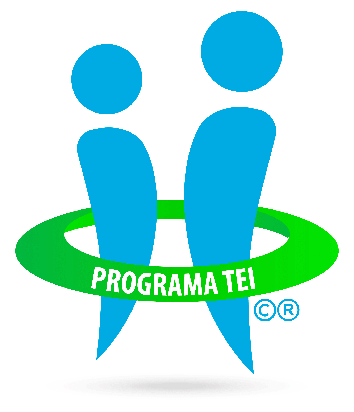 FORMACIÓN, IMPLEMENTACIÓN, ASESORAMIENTO Y EVALUACIÓNe- mail: programatei.1@gmail.com                                     www.programatei.com            FORMACIÓN E IMPLEMENTACIÓ DEL PROGRAMA TEI EN CENTROS EDUCATIVOSEl TEI es un programa de convivencia para la prevención de la violencia y el acoso escolar que tiene como objetivo mejorar la integración escolar y trabajar por una escuela inclusiva y no violenta, fomentando que las relaciones entre iguales sean satisfactorias, orientadas al desarrollo y modificación del clima y la cultura del centro respecto a la convivencia, conflicto y violencia (física, emocional o psicológica).Cada tres años, el Equipo TEI desarrolla nuevos materiales y metodologías para dar respuesta a las demandas de los centros educativos de Educación infantil, primaria, secundaria y ciclos formativos, innovaciones que ponemos en marcha al inicio del presente curso escolar. El TEI es un programa institucional que implica a toda la comunidad educativa (profesorado, alumnado, familias y entorno) y esas características, globales y holísticas obligan a hacer una formación, implementación y desarrollo que:Afecta a los tres sectores de la educación: profesorado, personal no docente (monitores de comedor, actividades deportivas y extraescolares y conserjes), familias y el propio alumnado, que es el gran protagonista del programa. En el caso de municipios, ciudades o comarcas TEI incluye la intervención en el entorno comunitario.Implica al 100% del alumnado de:Educación Infantil.Educación PrimariaEducación SecundariaCiclos FormativosTres años de asesoramiento, hasta que el programa este integrado en el centro educativo.Formación del profesorado (equipo TEI) sobre los nuevos materiales en el 2º año.Seguimiento y evaluación y propuestas de mejora durante 3 cursos escolares.Se han revisado y mejorado los materiales: De Infantil, primaria y secundaria.A lo largo de esos tres cursos el equipo TEI garantiza un asesoramiento permanente, así como la entrega de todos sus materiales y la licencia para su modificación manteniendo la filosofía del programa y contextualizándolos a la realidad de cada Centro Educativo.En el caso de tratarse de una ciudad TEI la formación a cada centro y los compromisos adquiridos por ambas partes son los mismos, incluyendo en la formación a los/as monitores/as de comedor y actividades, así como al personal del ayuntamiento relacionado con infancia y adolescencia.El objetivo es una formación e intervención global encaminada a generar conductas de convivencia saludables más allá de los contextos educativos, generando hábitos sociales de intervención y de tolerancia cero respecto a las conductas violentas.La secuenciación temporal del proceso de formación, implementación y evaluación, queda reflejada en la síntesis cronológica que exponemos a continuación:Presentación del Programa TEI y Proyecto Ciudad TEI al Consistorio y a las direcciones de los centros.Aprobación por parte de los claustros de los centros implicadosSensibilización y formación del profesorado, alumnado, familias y resto de comunidad educativa: monitores/as (comedor, actividades extraescolares, actividades deportivas) entrenadores/as, personal del ayuntamiento ligado con infancia y adolescencia, agentes tutores.Entrega de materiales para infantil, primaria y secundaria de primer año.Contextualización, implementación y desarrollo del programa TEI al centro educativo.Formación y entrega de materiales de segundo año.Asesoramiento, seguimiento y evaluación durante 3 añosNOTA: Actualmente el proceso de fomación e implementación del Programa TEI, puede hacerse (Dependiendo de Consejerías de Educación de Comunidades Autónomas) mediante los Programas de Formación del Profesorado,  Programa Impulsa, Programa Proa+, otros programa de formación específicos…Se adapta a las características específicas de cada centro educativo, tanto a nivel de tipología de formación (presencial, on-line), como de calendario.En el caso de los centros concertados o privados puedes incluirse dentro de la formación permanente del profesorado de la Fundación Tripartita.Equipo TEI EspañaBarcelona 1 de Septiembre del 2023EQUIPO TEI ESPAÑA FORMACIÓN, IMPLEMENTACIÓN, ASESORAMIENTO, SEGUIMIENTOY EVALUACIÓN  DEL PROGRAMA TEI.  CONCEPTOLas formaciones podrán hacerse en la modalidad que se considere más adecuada (presencial, semipresencial, on-line).El calendario del proceso de formación, implementación y desarrollo del Programa TEI se realizará conjuntamente con las entidades organizadores,  adaptándose a las características específicas de los mismo.FORMACIÓN INICIAL DE PROFESORADO:8 o 6 horas presenciales divididas en dos sesiones (debido a la situación de covid-19 podrá hacerse la formación por alguna de las plataformas semipresencial u on-line, en esto caso la formación habitual es de dos sesiones de 3 horas)Asistencia del todo el profesorado del centro, pues se trata de un proyecto institucional que implica a toda la comunidad educativa.Trabajo en equipos para contextualizar materiales.Entrega de materiales iniciales para la implementación del Programa TEI en el centro educativoLicencias para la utilización y contextualización de los materiales. (copyright)Asesoramiento en el proceso de adaptación y contextualización de materiales.Revisión del proyecto final elaborado de cada centroAsesoramiento durante el proceso de implementaciónSeguimiento de los tres primeros años de implementaciónENTREGA DE MATERIAL DE 1er AÑO DE IMPLEMENTACIÓN: Dirigido al alumnado de los cursos impares:Materiales de formación inicial para el alumnado tutor/a y tutorizado/a,     Educación infantil: Alumnado de 3, 4, y 5 años     Educación Primaria: Alumnado de 3º y 5º curso     Educación Secundaria: Alumnado de 1º y 3º cursoActividades de formación inicial (Pw, videos, actividades)Evaluación alumnado trimestral y final de cursoEvaluación profesorado y equipo TEI final de cursoMaterial y actividades para trabajar todo el año con el alumnado tutor y tutorizado.         + Actividades de tutorías          + Actividades de cohesión         + Actividades de formación permanente         + Actividades de evaluación tutores y tutorizadosLas actividades están relacionadas con los siguientes centros de interés: AutoconocimientoEmpatíaInclusiónCohesión de gruposCiberacoso TEI@Respeto CompromisoEl “mes de Guille”Actividades específicas “EL MES DE GUILLE” elaboradas conjuntamente con Alejandro Palomas (premio nacional de literatura infantil y juvenil 2016 y previo Nadal 2018), bajo el título genérico “Guille y Alejandro Palomas caminan de la mano del Programa TEI en la prevención del acoso escolar” dirigidas al alumnado y a las familias. Para los cursos implicados de primaria y secundariaLicencias para la utilización y contextualización de los materiales. (copyright)Entrega de placa como centro que desarrolla la metodología TEI.FORMACIÓN DE FAMILIAS:Se hará a al finalizar la formación presencial del profesorado, el segundo día, o cuando la situación de pandemia y el centro educativo lo considere más adecuado, tendrá una duración estimada de 90 minutos (en todo caso no se finalizará la sesión sin haber dado respuesta a todas las preguntas o casos presentados por las familias).Irá dirigida a todas las familias del  centro cuya etapa esté implicada en el desarrollo del Programa TEI, en el caso de centros que tengas más de una etapa podrá hacerse conjuntamente siempre que se estime adecuado.Podrá realizarse por centro educativo o a nivel de ciudad por etapas.Contenidos:¿Qué es la convivencia, conflicto, violencia y acoso escolar?Qué es el Programa TEI que se aplica en el centro educativo donde están matriculados vuestros hijos/as?Qué se puede hacer desde la familia en la prevención de la violencia y el acoso escolar:En el entorno familiarEn el entorno educativo, vuestro centroEn el entorno social de vuestra poblaciónFORMACIÓN DE MONITORES/RAS, ENTRENADORES/RAS DE COMEDOR, ACTIVIDADES EXTRAESCOLAR, DEPORTIVAS, AGENTES TUTORES Y PERSONAL DEL AJUNTAMIENTO RELACIONADO CON INFANCIA Y ADOLESCENCIA: Se realizará a continuación de la formación del profesorado, una vez iniciado el proceso de implementación del TEI.Las características generales de la formación son las siguientesContenidos:¿Qué es la convivencia, conflicto, violencia y acoso escolar?¿Qué es el Programa TEI que se aplica en el Centro educativo?Qué se puede hacer desde vuestra actividad en la prevención de la violencia y el acoso escolar ¿Cómo hacer la coordinación e intervención - centro educativo y familia?La duración será de 3 horas presenciales, en sesión de mañana o tarde, para adaptarnos a las características socio-laborales del colectivo al que vaya dirigida la formación. En el caso de centros educativos con poco personal realizando estas tareas, participarán en la primera sesión de formación del profesorado.En el caso de ciudades o municipios TEI, se realizará una formación específica a nivel de  municipio o ciudadSEGUIMIENTO, VALORACIÓN Y PROPUESTAS DE MEJORAS DEL PROCESO DE IMPLEMENTACIÓN DE PRIMER AÑO:2 valoraciones de procedimientos y contenidos del desarrollo del programa TEI (Finales del primer y tercer trimestre)Memoria, DAFO, Propuestas de MejoraInforme de valoración para el centro educativo final de curso.FORMACIÓN/PRESENTACIÓN DE MATERIAL DE 2º AÑO:Profesorado que integra el equipo TEI del centro, para completar la implementación en el 100% del centro educativo:Material y actividades de tutores y tutorizados para los cursos pendientes Educación Primaria: Alumnado de 4º y 6º cursoEducación Secundaria: Alumnado de 2º y 4º curso         + Actividades de tutorías          + Actividades de cohesión         + Actividades de formación permanente         + Actividades de evaluación tutores y tutorizadosLas actividades están relacionadas con los siguientes centros de interés: AutoconocimientoEmpatíaInclusiónCohesión de gruposCiberacoso TEI@Respeto CompromisoEl “mes de Guille”Actividades específicas “EL MES DE GUILLE” elaboradas conjuntamente con Alejandro Palomas (premio nacional de literatura infantil y juvenil 2016 y previo Nadal 2018), bajo el título genérico “Guille y Alejandro Palomas caminan de la mano del Programa TEI en la prevención del acoso escolar” dirigidas al alumnado y a las familias. De primaria y secundaria.Actividades específicas de iniciación para el primer ciclo de educación primaria:Actividades de 1º y 2º de primaria. Centradas en el desarrollo de emociones y valores. Centros de interés de 1º: Autoconocimiento y conocimiento del entorno.  Centro de interés de 2º: Autoconocimiento, conocimiento del entorno, conocimiento del otro-a y las interrelaciones de la convivencia.SEGUIMIENTO, VALORACIÓN Y PROPUESTAS DE MEJORAS, 2º AÑO, DEL PROCESO DE IMPLEMENTACIÓN DEL TEI EN EL 100% DEL ALUMNADO:2 valoraciones de procedimientos y contenidos del desarrollo del programa TEI (Finales del primer y tercer trimestre)Memoria, DAFO, Propuestas de MejoraInforme de valoración para el centro educativo final de cursoSEGUIMIENTO, VALORACIÓN Y PROPUESTAS DE MEJORAS DURANTE EL TERCER AÑO DE IMPLEMENTACIÓN:2 valoraciones de procedimientos y contenidos del desarrollo del programa TEI (Finales del primer y tercer trimestre)Memoria, DAFO, Propuestas de Mejora Informe escrito de valoración final del equipo TEI para el centro educativoInclusión en la red de centros TEINOTA:El proceso de formación e implentación del Programa TEI, se realiza por etapas educativas.La metodología y los materiales son específicos de cada etapa.